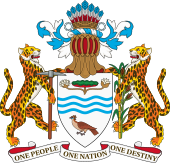 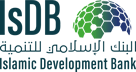 GENERAL PROCUREMENT NOTICEThe Co-operative Republic of Guyana Reconstruction of the Soesdyke-Linden HighwayTRANSPORTATION SECTORGENERAL PROCUREMENT NOTICEMode of Financing: LoanFinancing No. GY1025The Government of the Co-operative Republic of Guyana has applied for financing in the amount of US$200M equivalent from the Islamic Development Bank toward the cost of the reconstruction of the Soesdyke-Linden Highway, and it intends to apply part of the proceeds to payments for goods, works, related services and consulting services to be procured under this project. This project will be jointly financed by the Government of Guyana.The project will include the following components:The reconstruction of the existing 72.43km two-lane, single carriageway, rural arterial highway. Design and construction supervision consultancy for the updating of preliminary project designs, assisting with the tendering and evaluation process, supervision of the construction and the provision of capacity building support to MoPW Project Management Unit.Procurement of contracts financed by the Islamic Development Bank will be conducted through the procedures as specified in the Guidelines for The Procurement of Goods, Works and Related Services under Islamic Development Bank Project Financing (April 2019), and is open to all eligible bidders as defined in the guidelines. Consulting services will be selected in accordance with the Guidelines for the Procurement of Consultant Services under Islamic Development Bank Project Financing (April 2019).Specific procurement notices for contracts to be bid under the Islamic Development Bank’s international competitive bidding (ICB) and for contracts for consultancy services will be announced, as they become available, in IsDB Website, the United Nations Development Business (UNDB) Website, the Ministry of Public Works Website and in local newspapers. Prequalification of contractors and the shortlisting of consultancy firms will be required for the following contracts:The reconstruction of the existing 72.43km two-lane, single carriageway, rural arterial highway. Design and construction supervision consultancy.Interested eligible firms and individuals who would wish to be considered for the provision of goods, works and consulting services for the above-mentioned project, or those requiring additional information, should contact the Beneficiary at the address below.The Permanent SecretaryMinistry of Public WorksOranapai TowersWright’s Lane, Kingston, Georgetown, Guyana.Tel: (592) 223-6070E-mail:   ps_secretariat@publicworks.gov.gy